PTV Asylum Seeker ID application formApplicant detailsFirst nameFamily nameAddressStatePostcodePhone numberSponsoring asylum seeker assistance provider declarationI confirm the details of the asylum seeker named in this application form are correct. I’ve checked the asylum seeker’s records and confirm that they hold (or they are currently applying for) a bridging visa under the Migration Act 1958 (Commonwealth), are aged 17 or older, and do not have any other entitlement to concession fares.This applicant is therefore eligible for a PTV Asylum Seeker ID. I agree that this assistance provider will let PTV know if these details change.Name of signatoryName of sponsoring asylum seeker assistance providerPhone numberI certify that the applicant is a resident of Victoria (please tick) Signature of authorised person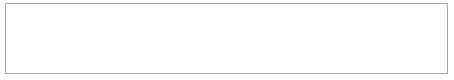 Date (dd/mm/yyyy)Please attach photos herePhotos must include head and shoulders. Photos taken using a smartphone against a white background may be usedMake sure they're colour, in focus and identicalDon't use sticky tapeStamp the photos with your official stamp. Stamp the top left hand corner, not over the face.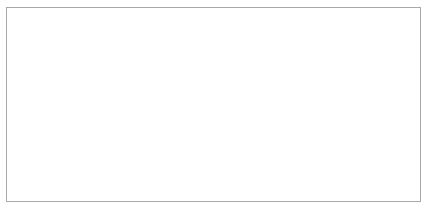 Terms and conditions and privacyIssued subject to the Transport (Compliance and Miscellaneous) Act 1983, the Regulations, conditions in the Victorian Fares and Ticketing Manual, and Conditions of Use on the back of your PTV Asylum Seeker ID.You must carry your PTV Asylum Seeker ID when travelling on a concession fare and present it on request.Your PTV Asylum Seeker ID remain PTV's property. Lost, stolen or damaged PTV Asylum Seeker IDs can only be replaced by completing a new PTV Asylum Seeker ID application form via your assistance provider. Originals, if found, must be returned to PTV.Your PTV Asylum Seeker ID can only be used by you and can’t be transferred to others.It’s your responsibility to ensure you remain eligible for your PTV Asylum Seeker ID. If you’re no longer eligible, return your PTV Asylum Seeker ID to your assistance provider.PTV collects your personal information to assess eligibility, administer and manage PTV Asylum Seeker ID applications. PTV may use or disclose your personal information to relevant government agencies and transport operators for purposes associated with the administration of public transport ticketing laws. PTV handles your personal information in accordance with its privacy policy at ptv.vic.gov.au. If you choose not to provide the information requested, PTV may not be able to process your application. You can access your personal information by email: ptvprivacy@ptv.vic.gov.au or mail PTV Information Officer, PO Box 4724, Melbourne VIC 3001.DeclarationI agree to these terms and conditions and have read the privacy notice. (please tick the appropriate choice):Yes: No: Signature of applicantDate (dd/mm/yyyy)Name of signatoryOnce your PTV Asylum Seeker ID application form has been completed, please post to:PTV Asylum Seeker ID applicationsPO Box 4724Melbourne VIC 3001Or for on the spot issuance, please visit:PTV Hub at Southern Cross Station (on concourse near the corner of Spencer Street and Collins Street)Monday to Friday: 7:30am to 6:30pmWeekends and public holidays: 9am to 6pm